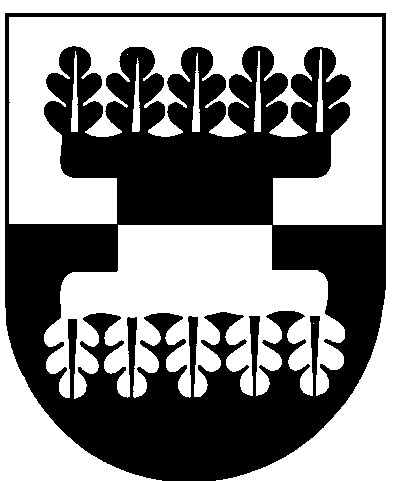 ŠILALĖS RAJONO SAVIVALDYBĖS ADMINISTRACIJOSDIREKTORIUSĮSAKYMASDĖL ŽEMĖS SKLYPO, ESANČIO ŠILALĖS R. SAV., TRAKSĖDŽIO SEN.,DIRKINTŲ KAIME, DETALIOJO PLANO KEITIMO PATVIRTINIMO2021 m. spalio 6 d. Nr. DĮV-1077Šilalė	Vadovaudamasis Lietuvos Respublikos vietos savivaldos įstatymo 29  straipsnio 8 dalies 2 punktu, Lietuvos Respublikos teritorijų planavimo įstatymo 27 straipsnio 4, 6  dalimis,  28 straipsnio 1 ir 4 dalimis, Kompleksinio teritorijų planavimo dokumentų rengimo taisyklėmis, patvirtintomis Lietuvos Respublikos aplinkos ministro 2014 m. sausio 2 d. įsakymu Nr. D1-8 „Dėl Kompleksinio teritorijų planavimo dokumentų rengimo taisyklių patvirtinimo“,   atsižvelgdamas į Valstybinės teritorijų planavimo ir statybos inspekcijos prie Aplinkos ministerijos 2021 m. rugsėjo 17 d. Teritorijų planavimo dokumento patikrinimo aktą Nr. REG192923:   T v i r t i n u  R. T. (duomenys neskelbtini) žemės sklypo (kadastrinis Nr. 8701/0004:394, bendras plotas 2,3502 ha), esančio Šilalės r. sav., Traksėdžio sen., Dirkintų kaime, dalijimo ir atskirtų sklypų pagrindinės žemės naudojimo paskirties keitimo į kitos paskirties žemę, vienbučių ir dvibučių gyvenamųjų pastatų statybai, detaliojo plano, patvirtinto Šilalės rajono savivaldybės administracijos direktoriaus 2013 m. rugpjūčio 1  d. įsakymu Nr. DĮV-1041 „Dėl R. T. (duomenys neskelbtini) žemės sklypo detaliojo   plano tvirtinimo“, keitimą ( priedas TPDRIS sistemoje, TPD Nr. KV-T-87-21-305 ), pagal kurį:keičiamas  dalies 1 punkte nurodyto detaliojo plano planuojamos teritorijos – žemės sklypo, kad. Nr. 8701/0004:77, Šilalės r. sav., Traksėdžio  sen., Dirkintų  k., Palokysčio g. 1 (sklypo plotas 0,1518 ha) naudojimo būdas iš  vienbučių ir dvibučių gyvenamųjų pastatų teritorijos į komercinės paskirties objektų teritorijos / visuomeninės paskirties objektų teritorijos;nustatomas 1.1 papunktyje nurodytos teritorijos naudojimo reglamentas pagal 1 punkte nurodytą priedą.2.  P a v e d u:2.1. informaciją apie priimtą sprendimą paskelbti Lietuvos Respublikos teritorijų planavimo dokumentų rengimo ir teritorijų planavimo proceso valstybinės priežiūros informacinėje sistemoje;2.2. patvirtintą detaliojo plano keitimą įregistruoti Lietuvos Respublikos teritorijų planavimo dokumentų registre;2.3. paskelbti  šį  įsakymą Šilalės rajono savivaldybės  interneto svetainėje www.silale.lt.Šis įsakymas gali būti skundžiamas Lietuvos Respublikos administracinių bylų teisenos įstatymo nustatyta tvarka Lietuvos administracinių ginčų komisijos Klaipėdos apygardos skyriui  (H. Manto g.37, 92236 Klaipėda) arba Regionų apygardos administracinio teismo Klaipėdos rūmams, (Galinio Pylimo g. 9, 91230 Klaipėda) per vieną mėnesį nuo šio įsakymo paskelbimo arba įteikimo suinteresuotam asmeniui dienos.Administracijos direktorius                                                                                       Tadas Bartkus